2016 I- LYA Adult, Junior, and Children’s Power                               Regatta Registration Form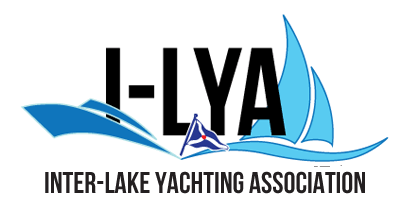 REGATTA DATES AUGUST 10-14, 2016DOCKAGE: We will be placing most boats on "A" and "C" Docks this year. We will try to limit rafts to 2 boats deep if possible. The cost will be $1.70 per foot. You may request to dock at the Put In Bay Yacht Club for an additional $50 per boat, if they are available. Please request this in the registration form. Early Dockage is available on “A” dock, Tuesday through the 'A" Dock Master, not through I-LYA. It is available at a rate of $1.75 per foot. No I-LYA Power Boat dockage will be allowed before noon on Wednesday, August 10, 2016 unless Handicap. In which case, YOU MUST HAVE YOUR HANDICAP PLACARD ON FILE WITH THE REGISTRAR BEFORE THE REGATTA. PLEASE MAIL A COPY OF YOUR HANDICAP PLACARD TO THE REGISTRAR WITH THIS FORM. IF HANDICAP DOCKAGE IS REQUESTED, YOU MUST BE DOCKED BY 11:00 A.M. ON WEDNESDAY.  All docks must be vacated by 3:00 pm on Sunday, August 14, 2016 (note new departure time). All boats that are docked on 'C" dock, must move to "A" dock, if you plan to stay between 12:00 pm - 3:00 pm on Sunday. Late departure on Sunday (3:00 pm- 6:00 pm) is available at an additional cost payable to the PIB Dock Master (A Dock).  Regular dock rates become effective after 6pm.If you bring a dinghy to the Regatta, you will be required to tie it to the outside of the raft. You cannot tie it to the back of your boat. If you are participating in water events, and you leave your dock, you will be asked to tie on the end of the raft when you return. This excludes handicap dockage. If for some reason you cannot dock on time, we will hold a dock for you until 6:00 pm on Wednesday, August 10, 2016.  You must notify Dock Master, Larry Inguagiato at 419-819-0484, stating you will be late. Dockage will not be assigned until the Registrar receives payment from you. A Regatta Docking package will be sent to you via mail in mid July with your dock assignment and other information.  Late Registrants will receive their Regatta package at Put in Bay.REGISTRATIONThis registration form must be completed for ALL attendees regardless of age, even if they do not eat the meals or participate in any of the organized events or contests. Social Packages must be purchased for ALL people, 19 years and older, that are aboard boats in an I-LYA assigned dock. Other people coming by ferry, car or live on the island may also purchase a Social Package. Adult Social Packages include dinner meals for Tuesday (for those that arrive early before the Regatta begins), Wednesday, Thursday and Friday.  All children under 12 years old, do not have to pay for registration, but must be registered with the Children's section of this form. Junior's (age 12 -18) are required to register with the Junior Power Boat Regatta and pay a $10 registration fee even if they do not participate in events or eat meals. If the Juniors do participate in certain events they may be eligible for a $20 rebate at the end of the Regatta. More information is in the form. The Hot Dog and Spaghetti dinners are free for the children or Juniors. You may order and purchase the Steak or Chicken dinner or the Tippers Buffet for them on this form.Everyone in attendance must come to the Registrar desk at the Put in Bay Yacht Club to receive wristbands and meal tickets upon arrival. All attendees must wear wristbands. Because alcoholic beverages are available, identification to verify age may be asked. Please be sure all attendees have proper identification to show proof of age to the Registrar at check in. Late registration postmarked after July 5, 2016 will be charged a $35 fee.No refunds will be given after July 27, 2016 except for illness or boat repair. Documentation will be required. Only the dockage fee will be returned. Other fees will not be returned. NO REFUNDS will be given due to weather. If you have any questions regarding filling out this form, please email the Registrar, Dawn Schaumburger, at dschaums22@aol.com or call 734-558-6129 and she would be glad to answer your questions. I-LYA 2016 POWER REGATTA REGISTRATION FORM FOR ADULTS, JUNIORS AND CHILDREN (PLEASE PRINT)Captain’s Last name__________________________ First name___________________________Address_____________________________________________________________City______________________________ State___________ Zip _____________Phone number (area code) _______________________Email address __________________________________________________________Club Affiliation (Write out Club name) ________________________________________________First mate’s Last name________________________ First name___________________________All other people aboard your boat must be registered even if they do not plan to participate in events.Please list all attendees 19 years and older. (Do not include the Captain or First Mate) How many years have you attended the Power Boat Regatta?   First year ___ 1-3 yrs. ___4+ yrs. ___BOAT INFORMATION- Required if you are paying for dockage through ILYA and / or participating in water events.Boat Name__________________________________ Overall Length of Boat- (rounded up) ____________________ (LOA - By definition below)Boat length must include all appendages not the titled length- you must include pulpits, swim platforms, out drive(s), and all extensions which require additional space for dockage. You MUST round up to the next foot. All boats are subject to be measured and the correct docking fees will be assessed. All inflatables will be tied to the outside of the raft.Beam on Boat __________     Make of Boat _____________________     Model of boat ___________________________             Year __________________Number of Engines________ H.P. (each engine) ____________Boat Type: Express Cruiser with a cockpit____                   Sport fish / Fly bridge / Sedan Bridge with a cockpit _____                    Aft cabin / flush deck without a cockpit ____ Sailboat ___ Center Console ____                   Go Fast / Offshore ____ Pontoon _____Drive type:  Inboard ____ Outboard _____ I/O ______   Fuel Type:  Gas ____ Diesel ____Would you be interested in docking at Put in Bay Yacht Club if space is available? Docking will cost an additional $50 fee and you will be notified in advance if is there is availability.   Yes ____ No ____Are you requesting Handicap dockage? You must submit handicap placard with payment. Yes ___ No ____ADULT WATER ACTIVITESThe Commodore's Trophy is awarded for the best individual performance in a combination of the Predicted Log, Docking, Chicane, and Weather Forecasting Contests. You must enter all 4 events in order to qualify to compete for this trophy. Entry Forms for this trophy will be available at the Registrar's desk at PIBYC and must be turned in to the Registrar no later than 10:00 am Friday, August 12th, 2016. Below is a description of each event.Predicted Log: a test of navigation and boat operation skills. It requires a prediction of time to run a straight line course, and must include turn times. All electronics are allowed, but remember a GPS gives speed over ground (SOG) and may not be your speed along a straight line. This contest has no speed specifications. Flying Mile: You are matched up with similar boats and it is based on speed.Docking: is time and maneuverability of docking your boat between 2 markers on a dock without errors.Chicane: is to maneuver thought a set course in forward, then do a 360 turn and maneuver back though course in the same path that you came in reverse. You will be timed from start to finish. You also we be penalized for hitting a mark or making a wake. Weather Forecasting: Predict the weather. (Pick up form at the registration desk) Please check the box for any water events you wish to participate in.Predicted Log         Flying Mile        Docking        Chicane        Weather Forecasting         Not participating ADDITIONAL ADULT EVENTS:You may sign up for Putt Putt Golf, Golf Tournament, Volleyball, Cardboard Boat Races, Pub Crawl, and Inflatable Raft Races at Put In Bay Yacht Club when you arrive. The Cardboard Boat races will require an additional fee of $10 per boat which will be collected at the Bay for disposal of boats. You are encouraged to bring your own cardboard from home, but do not build your boat until the day of the race.Ladies Luncheon TeaThe Ladies Luncheon Tea is Friday, August 12th from 12:00 pm - 3:00pm. All women are welcome to attend. The cost is $15. Hats and dresses are encouraged but not required. SOCIAL PACKAGESThe Social package is required for those adults 19 years of age and older that are aboard boats in an I-LYA assigned dock. The cost is $40 per person. If you are not docking with I-LYA, came by ferry, or live on the island, you may also purchase a Social Package and the cost is $60 per person. The Social Package includes all meals listed below, entrance into the Rum Party, and Beer from the Beer trailer at designated times. It also allows you to participate in all activities. Social Package- INCLUDES the following meals for adults:Spaghetti dinner on Tuesday, August 9thBuffet Dinner at Tipper's restaurant on Wednesday, August 10thHot dog roast on Thursday, August 11thSteak OR Chicken dinner on Friday, August 12th. (Please choose below for each person)How many Social Packages are needed for those 19 years and older, that are aboard boats in an I-LYA assigned dock? ________How many Social Packages are needed for those that came by ferry, car, or live on the island?  _____Please indicate the number of Steak OR chicken dinners needed for each adult in your group that have purchased the Social Packages. (Do not count those under the age of 19)Steak ___________     Chicken _____________Children and Juniors Power Boat RegistrationIn an effort to promote and bring more recognition to the I-LYA's Junior Power Boat Regatta, we require ALL youth (up to the age of 19) to be registered with the Junior Powerboat Regatta regardless of entering events or purchasing meals.  The Junior Powerboat Regatta runs concurrent with the Senior Powerboat Regatta. On-the-water boating events and competitions are offered to those Juniors age 12-18 years. If your JUNIOR completes in the Junior Power Boat Regatta events, parents will receive $20 back for each JUNIOR’S participation at the end of the Regatta. On your 19th birthday you are no longer eligible for participation in the Junior Powerboat Regatta. For those under the age of 12, the Junior Power Boat Regatta offers games and events to that age group.Children Under 12All children under 12 yrs. are required to register but they are NOT required to pay a registration fee. They will not be eligible for the $20 rebate either. Please choose if they would like to participate in the Geo Quest and /or Fishing Derby below. A Movie Night will also be offered, please sign up when you arrive. Prizes are given to all those who participate in the Children's events. Please indicate if they would like to participate in the Geo Quest and/or the Fishing Derby by putting an “X” in the appropriate box. PLEASE FILL OUT THE FORM EVEN IF THEY ARE NOT GOING TO PARTICIPATE IN ANY EVENTS.JUNIORS 12-18 years oldALL children between the ages of 12-18 years old must be registered as a Junior and pay a $10 registration fee. If your Junior participant completes the Junior Power Boat Regatta events listed below, parents will receive $20 back. They will also be eligible for the following awards: SCHOLARSHIP AWARDS: 1st, 2nd, and 3rd place monetary awards are given to contestants with the highest overall score when combining all 8 events below and two classroom proficiency tests. THE JUNIOR SKIPPER AWARD AND TROPHY is awarded to the individual having the highest combined score for the Boat Handling Course "A", Compass Reading Course "B", Chicane, Docking and Weather Forecasting events. JUNIOR EVENTS that are needed to qualify for $20 rebate and Awards:1. Rules of the Road, Safety and General Knowledge-This is a safe boating seminar, designed to reinforce each students knowledge of boater safety requirements, rules of the road, understanding of buoys and line handling. This is a Hands-on learning experience.2. Weather Forecasting-Each Junior will be asked to predict the weather for a prescribed time and place.3. Charts-This is a Hands-on chart plotting exercise.4. On Shore Navigation Course-This event requires each junior to take bearings with a hand bearing compass, follow a course and determine their position.5. Boat Handling Course "A"- On-The-Water contest designed to demonstrate steering and boat handling capabilities.  Juniors are required to operate a motorized inflatable, following a marked course of (3) buoys.6. Compass Reading Course "B"-On-The-Water contest designed to demonstrate the juniors ability to read a compass and take bearings of (3) courses.7. Chicane-On-The-Water contest designed to test the junior’s boat handling skills and low speed maneuvering8. Docking-On-The-Water contest evaluates the junior’s boat handling and maneuvering skills as related to docking and un-docking their motorized inflatable.All on - the - water events will use inflatable rafts which will be provided. Each contestant will operate the motor vessel WITH adult supervision on board. The Committee WILL NOT tolerate any horse play or unsafe actions. Offenders to this rule will be disqualified and NOT allowed to compete in any further events.Please fill out the chart below for all Juniors 12-18 years old that will be attending. Please indicate if they would like to participate in the following events by putting an “X” in the appropriate boxes.  PLEASE FILL OUT THE FORM EVEN IF THEY ARE NOT GOING TO PARTICIPATE IN ANY EVENTS.. ADDITIONAL JUNIOR EVENTS:You Junior may also sign up for Putt Putt Golf, Volleyball, Fishing Contest, Movie Night, and the Cardboard Boat Races at Put In Bay Yacht Club when you arrive. Those 15 years and older may also sign up for the Softball game. The Cardboard Boat races will require an additional fee of $10 per boat which will be collected at the Bay for disposal of boats. You are encouraged to bring your own cardboard from home, but do not build your boat until the day of the race.Fees Due Worksheet for the Adults, Juniors and Children- Please include a copy with your payment.By signing below, I acknowledge that rafting will be required and I agree to dock where assigned by the I-LYA docking committee; further I understand that it may be required to move boats from time to time in order to facilitate the boating contest and emergencies. I authorize the docking committee to move my boat if deemed necessary. I waive all claims against I-LYA and the committee related to said moves. Date______________ Signed by Participant __________________________________________________If you have any questions, please email or call Dawn Schaumburger at dschaums22@aol.com or 734-558-6129. Make all checks payable to ILYA 2016.Send payment and a copy of this form to:   Dawn Schaumburger                                                                                                                               I-LYA Registrar                                                                                                                               14311 Heritage                                                                                                                               Riverview, MI 48195Last NameFirst NameChild’s Last nameChild’s First nameAgeFishing Derby Geo QuestNot ParticipatingChild’s Last nameChild’s First nameAgeWeatherContestRules of the Road, Safety, Gen. Know.ChartsOn Shore NavigationBoat Handling Course ACompassReading Course BChicaneDockingNot ParticipatingItemCalculationsTotal dueDockage: All boats will be charged $1.70 per ft. X LOA (rounded up) X 4 days (length of the Regatta). Ex: Boat LOA 30 ft. X $1.70 X 4 days = $204.00.Boat LOA _____X $1.70 per day = ________ X 4 days =$Requesting dockage at Put In Bay Yacht Club if available :$50 additional charge per boat Pay when you arriveSocial Package for adults 19 and older docking with I-LYA. Remember dinners are included.	.Number of adults ____ X $40$Social Package for adults NOT Docking with I-LYA- You must have arrived via car, ferry, or live on the island. Remember dinners are included. Number of adults ____ X $60$Ladies Tea- Number of ladies  ____X $15$Junior Registration fee ages 12-18Number of Juniors ____ x $10  =$Dinners for Children and Juniors 0-18 years old are available for purchase. Please indicate how many you would like below. (Remember adult dinners are included with their Social Package, so do not include them)Spaghetti Dinner-Tuesday, August 9thNumber of dinners _____ $ FREETipper’s Buffet- Wednesday, August 10thNumber of dinners _____ X $12$Hot Dog Roast- Thursday, August 11thNumber of dinners _____ $ FREESteak Dinner- Friday, August 12thNumber of dinners _____ X $15$Chicken Dinner- Friday, August 12thNumber of dinners _____ X $15$GRAND TOTAL DUE- total of all lines$